Программы секций августовского совещания
учителей – предметниковСовременное образование: муниципальные маршруты в будущее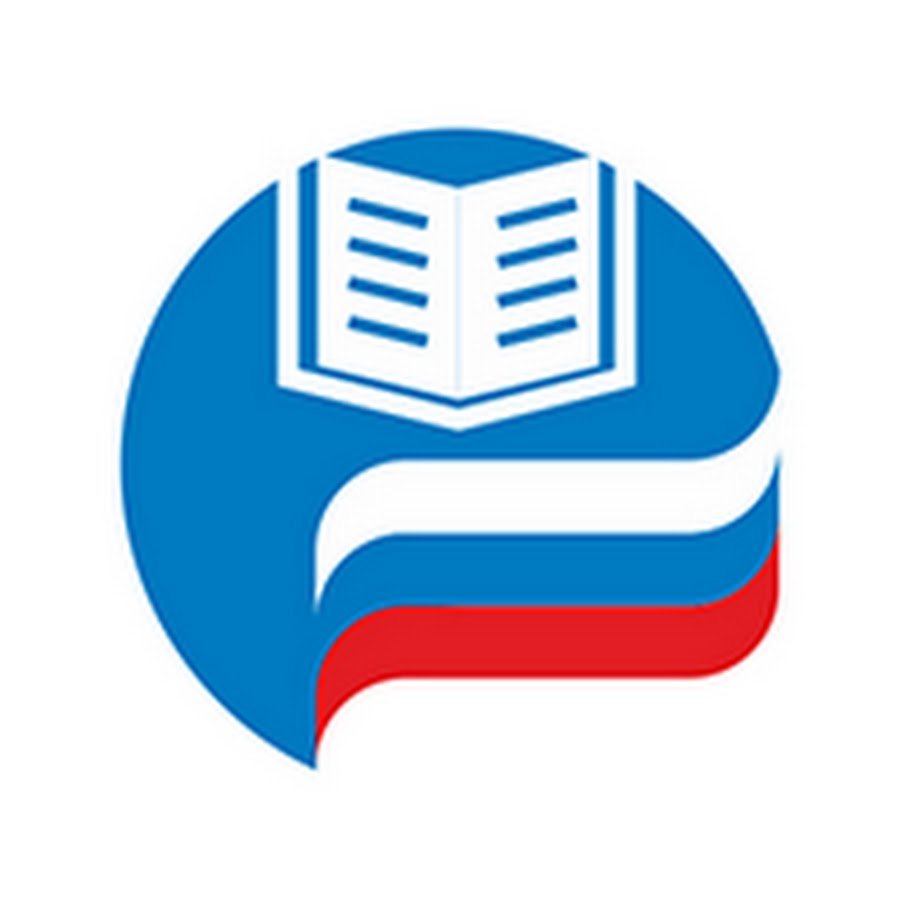 24-25 августа 2023 годаПроблемное полеФакторы опережающего развития, определяющие эффективность реализации Национального проекта «Образование» на муниципальном уровне. Проект «Школа Минпросвещения России» – современная повестка развития муниципальной системы образования.Достижения и проблемы в формировании единого образовательного пространства (обновленные ФГОС, единые федеральные основные образовательные программы, единые линейки учебников, единые способы оценки образовательных результатов и т.д.).Актуальные аспекты построения единой системы военно-патриотического воспитания.Система организации профориентации обучающихся.Доступность качественного образования для детей с различными образовательными возможностями и образовательными потребностями.Развитие Общероссийского общественно-государственного движения детей и молодёжи «Движение первых».Новые реалии цифровой биографии системы образования региона.Развитие наставничества как института профессионального становления, роста и развития руководителей и педагогических работников образовательных организаций города Смоленска.Муниципальная система дополнительного образования: итоги и перспективы развития.Трансформация системы непрерывного профессионального развития педагогических работников и управленческих кадров.Развитие института общественного участия: эффективные модели и практики. Программы секцийСекция ГМО учителей математики, физики, информатикиСекция ГМО учителей химии, биологии и географииСекция ГМО учителей русского языка и литературыСекция ГМО учителей истории и обществознанияСекция ГМО учителей начальных классовСекция ГМО учителей иностранных языковСекция ГМО учителей технологии, ИЗО, музыкиСекция ГМО учителей физической культуры и ОБЖСекция ГМО учителей ОДНКНР и ПКСЗ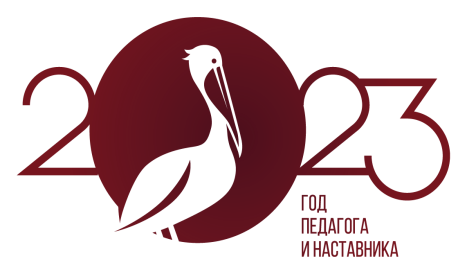 УПРАВЛЕНИЕ ОБРАЗОВАНИЯ И МОЛОДЕЖНОЙ ПОЛИТИКИ АДМИНИСТРАЦИИ ГОРОДА СМОЛЕНСКАМЕТОДИЧЕСКИЙ ОТДЕЛ ГОРОДА СМОЛЕНСКАНазвание мероприятияСовершенствование профессиональных компетентностей учителей математики как условие повышения качества школьного физико-математического образованияФорма проведенияДиалоговая площадка Участники мероприятияРуководители школьных методических объединений учителей математики, физики, информатики Дата проведения24.08.2023Место проведенияМуниципальное бюджетное общеобразовательное учреждение «Средняя школа № 33» города СмоленскаВремя проведения10:00-13:30Цель мероприятияПовышение уровня компетенций руководителей школьных методических объединений в рамках обновленных ФГОС и содержании предметного образования в школеМодераторВасинова Наталья Дмитриевна, методист городского методического отдела, руководитель ГМО учителей математикиХод мероприятияХод мероприятия09:30-09:55Регистрация участников10:00-10:10Результаты ГИА выпускников как показатель качества образования. Задачи, стоящие перед учителями математики, физики и информатики в условиях реализации обновленных ФГОС Васинова Наталья Дмитриевна, методист методического отдела МБУ ДО «ЦДО»10:12-10:32Особенности разработки и реализации рабочих программДаньшина Ирина Валерьевна, учитель математики МБОУ «СШ № 34»,Адамская Марианна Викторовна, учитель математики МБОУ «СШ № 34»10:34-10:45Организация работы учителя по формированию метапредметных результатов и развитию функциональной грамотности обучающихсяГайжутене Елена Ионасовна, учитель физики МБОУ «СШ № 33», региональный методист10:47-10:57Творческая мастерская «Развитие технологического (инженерного) образования в условиях реализации обновленных ФГОС и реализации федеральной образовательной программы по физике»Нестерова Екатерина Викторовна, учитель физики МБОУ «СШ № 32 им. С.А. Лавочкина»11:00-11:15Совершенствование профессиональных компетентностей учителя как условие повышения качества школьного математического образованияДавыдовская Анастасия Юрьевна, учитель математики МБОУ «СШ № 33»11:17-11:30Подведение итогов, принятие проекта резолюцииНазвание мероприятияАктуальные аспекты профессиональной деятельности учителя географии, биологии, химии: новые вызовы и системные решенияФорма проведенияДиалоговая площадкаУчастники мероприятияРуководители школьных методических объединений учителей химии, биологии, географии Дата проведения24.08.2023Место проведенияМуниципальное бюджетное общеобразовательное учреждение «Гимназия № 1 им. Н.М. Пржевальского» города СмоленскаВремя проведения11:00-12:30Цель мероприятияПовышение уровня компетенций руководителей школьных методических объединений в рамках обновленных ФГОСМодераторЛевина Ольга Анатольевна, методист городского методического отдела МБУ ДО «ЦДО»Ход мероприятияХод мероприятия10.30-10.55Регистрация участников11.00-11.15Актуальные аспекты обеспечения единого образовательного пространства при реализации обновленных ФГОС для учителей естественно-научного цикла в 2023-2024 учебном годуЛевина Ольга Анатольевна, методист методического отдела МБУ ДО «ЦДО»11.17-11.50Преподавание учебных предметов «Биология», «Химия», «География» в 2023–2024 учебном году. Адресные методические рекомендацииАндрееску Ирина Вячеславовна, учитель биологии МБОУ «Гимназия № 1 им. Н.М. Пржевальского» Фёдорова Алла Михайловна, учитель химии МБОУ «Гимназия № 1 им. Н.М. Пржевальского», руководитель ГМО учителей химииХлимановская Оксана Викторовна, учитель географии МБОУ «СШ № 7», руководитель ГМО учителей географии11.50-12.05Обязательные федеральные рабочие программы по учебному предмету «География»: что важно знать учителю? Конструирование рабочих программ по предметам.Игнатова Ирина Фёдоровна, учитель географии МБОУ «СШ № 16»12.07-12.22Воспитание обучающихся в процессе урочной и внеурочной деятельности по биологии, географии, химииСтруженкова Лариса Анатольевна, учитель географии МБОУ «СШ № 26 имени А.С. Пушкина»12:23-12:30Подведение итогов, принятие проекта резолюцииНазвание мероприятияКлючевые инструменты единого содержания образования: ведущие направления образовательной политики и их реализация на уровне школыФорма проведенияДиалоговая площадкаУчастники мероприятияРуководители школьных методических объединений учителей русского языка и литературы Дата проведения24.08.2023Место проведенияМуниципальное бюджетное общеобразовательное учреждение «Средняя школа № 29 с углубленным изучением отдельных предметов» города СмоленскаВремя проведения11:00-12:30Цель мероприятияПовышение уровня компетенций руководителей школьных методических объединений в рамках обновленных ФГОС и содержании предметного образования в школеКлючевые векторыВзаимодействие, разнообразие, практическая направленностьСоциокультурные тренды как задачи для обновления образованияБаланс между знаниями и компетентностями. Баланс между развитием индивидуального потенциала и совместным действием. Баланс между технологическими/цифровыми навыками и техниками персональной эффективностиМодераторыШиляева Татьяна Витальевна, методист методического отдела МБУ ДО «ЦДО»Ход мероприятияХод мероприятия10:30-10:55Регистрация участников11:00-11:10Приветственное слово «Ключевые инструменты обеспечения единого образовательного пространства»Шиляева Татьяна Витальевна, методист методического отдела МБУ ДО «ЦДО»11:12-11:25Наставничество как образовательная технология работы с молодыми специалистами Касаткина Светлана Викторовна, заместитель директора МБОУ «СШ № 27 им. Э.А. Хиля»11:27-11:40Патриотическое воспитание на уроках русского языка в условиях реализации ФГОСКускова Юлия Николаевна, учитель русского языка и литературы МБОУ «СШ №29»11:42-11:55Существующая практика инклюзивного образования обучающихся с ОВЗ в МБОУ «СШ № 17 им. Героя Российской Федерации А.Б. Буханова» города СмоленскаДемидова Наталья Александровна, учитель русского языка и литературы МБОУ «СШ № 17 им. Героя Российской Федерации А.Б. Буханова»11:57-12:10Индивидуальные образовательные маршруты на уроках русского языка как средство получения доступного  и качественного образования для детей с различными образовательными возможностями и различными образовательными потребностямиБекасов Анатолий Алексеевич, учитель русского языка и литературы МБОУ «О(с)Ш № 1»12:12-12:25Система работы по развитию речи, направленная на профессиональное самоопределение обучающихся на уровне среднего общего образованияХацкова Елена Евгеньевна, учитель русского языка и литературы МБОУ «СШ № 1»12:25-12:30Подведение итогов, принятие проекта резолюцииНазвание мероприятияПрофессиональные вызовы и возможные решения в рамках преподавания общественно-научных предметов в едином образовательном пространствеФорма проведенияДиалоговая площадка Участники мероприятияРуководители школьных методических объединений учителей истории и обществознания Дата проведения24.08.2023Место проведенияМуниципальное бюджетное общеобразовательное учреждение «Средняя школа № 12» города СмоленскаВремя проведения12:00-13:30Цель мероприятияПовышение уровня компетенций руководителей школьных методических объединений в рамках  преподавания общественно-научных предметов в едином образовательном пространствеМодераторыТерехина Ольга Викторовна, методист городского методического отдела МБУ ДО «ЦДО», учитель МБОУ «СШ № 12»Ход мероприятияХод мероприятия11:45-11:55Регистрация участников12:00-12:15Обеспечение единого образовательного пространства при реализации обновленных ФГОС ООО. Стратегии и перспективыТерехина Ольга Викторовна, учитель истории и обществознания МБОУ «Гимназия №4» г. Смоленска12:15-12:35Изменения на уроках обществознания в 2023-2024 годуАлферова Ирина Николаева, учитель истории, обществознания и права. Заслуженный учитель РФ, региональный методист по предмету «Обществознание»12:35-12:50Обновление методического аппарата в соответствии с ФГОС, ФОП и ФПУ на уроках историиКаштанова Ольга Николаевна, учитель МБОУ «СШ № 14», руководитель городского методического объединения учителей истории, обществознания и права12:50-13:10Историческое и обществоведческое образование в рамках внеурочной деятельностиТерлецкая Ирина Павловна, учитель истории и обществознания МБОУ «СШ № 35». Заслуженный учитель РФГорохова Елена Витальевна, учитель истории и обществознания МБОУ «Гимназия № 1 им. Н.М. Пржевальского».13:10-13:25Подведение итогов, принятие проекта резолюцииНазвание мероприятияСовременное начальное образование: муниципальные маршруты в будущееФорма проведенияДиалоговая площадкаУчастники мероприятияРуководители школьных методических объединений и кафедр учителей начальных классов Дата проведения24.08.2023Место проведенияМуниципальное бюджетное общеобразовательное учреждение «Средняя школа № 33» города СмоленскаВремя проведения11:00-12:30Цель мероприятияПовышение уровня компетенций руководителей школьных методических объединений и кафедр в новых реалиях современного начального образованияМодераторДогаева Галина Николаевна, методист городского методического отдела МБУ ДО «ЦДО»Филатова Наталья Анатольевна, к.п.н., руководитель ГМО учителей начальных классов, учитель начальных классов МБОУ «СШ №33»Ход мероприятияХод мероприятия10:45-11:00Регистрация участников11:00-11:15Единое образовательное пространство начального общего образования: основные аспектыДогаева Г.Н., методист методического отдела МБУ ДО «ЦДО»11:15-11:30Проект «Школа Минпросвещения России» – современный вектор развития муниципальной системы образования Филатова Н.А., к.п.н., руководитель ГМО учителей начальных классов, учитель начальных классов МБОУ «СШ №33»11:30-11:45Достижения и проблемы в формировании единого образовательного пространства в начальной школе Моисеенкова Л.В., руководитель кафедры учителей начальных классов,  учитель начальных классов МБОУ «Лицей № 1 им. академика Б.Н. Петрова»11:45-12:00Актуальные аспекты построения единой системы военно-патриотического воспитания в начальной школеСолошенкова И.С., заместитель директора, курирующий воспитательную работу, учитель начальных классов МБОУ «СШ №38»12:00-12:15Доступность качественного образования для детей с различными образовательными возможностями и образовательными потребностями в начальной школеМакеенкова Е.Д., заместитель директора, курирующий начальную школу, учитель начальных классов МБОУ «СШ №6»Макухина Н.А., учитель начальных классов МБОУ «СШ №17 имени Героя Российской Федерации А.Б. Буханова», Макарова В.П., учитель-логопед МБОУ «СШ №17 имени Героя Российской Федерации А.Б. Буханова»12:15-12:30Подведение итогов, принятие проекта резолюцииНазвание мероприятияСовременное иноязычное образование: новые стратегические ориентиры - новые решения в свете обновлённых ФГОСФорма проведенияДиалоговая площадкаУчастники мероприятияРуководители школьных методических объединений учителей иностранных языковДата проведения25.08.2023Место проведенияМуниципальное бюджетное общеобразовательное учреждение «Средняя школа № 28» города СмоленскаВремя проведения11:00-12:30Цель мероприятияПовышение уровня компетенций руководителей школьных методических объединений в рамках  обновленных ФГОС и содержании предметного образования в школеМодераторКовалева Наталья Геннадьевна, учитель английского языка МБОУ «СШ № 26 им. А.С. Пушкина», руководитель ГМО учителей иностранных языковХод мероприятияХод мероприятия10:45-10:55Регистрация участников11:00-11:10Достижения и проблемы в формировании единого образовательного пространства в обучении иностранному языкуКовалева Наталья Геннадьевна, учитель английского языка МБОУ «СШ № 26 им. А.С. Пушкина», руководитель ГМО учителей иностранных языков11:10-11.20Реализация программы внеурочной деятельности "Детский онлайн университет KinderUni" Гете-Института как фактор повышения мотивации к изучению немецкого языка у школьников Бенцман Галина Александровна, Остапенко Татьяна Александровна 11:20-11.40Современные подходы к обучению иностранного языкаМашурова Екатерина Александровна, Образовательный центр Файн11 40-11:50Эффективные методики подготовки обучающихся к ГИАБалабанова Наталья Владиславовна, заместитель директора, учитель английского языка МБОУ «СШ № 5»11:50-12:00Совершенствование навыков смыслового чтения на уроках иностранного языка как один из способов формирования читательской грамотностиИванова Стефания Александровна, учитель МБОУ «СШ № 21 им. Н. И. Рыленкова»12:00- 12:10Развитие Общероссийского общественно-государственного движения детей и молодёжи "Движение первых" как воспитательный фактор в обучении иностранному языку Селютина Кристина Игоревна, Гимназия № 1 им. Н.И. Пржевальского12:10-12:20Подведение итогов, принятие проекта резолюции12:20-12:30Планирование работы ГМО на 2023/2024 учебный годНазвание мероприятияСовременное образование: муниципальные маршруты в будущееФорма проведенияДиалоговая площадкаУчастники мероприятияРуководители школьных методических объединений учителей технологии, ИЗО, музыкиДата проведения25.08.2023Место проведенияМуниципальное бюджетное общеобразовательное учреждение «СШ № 27 им. Э. А. Хиля» города СмоленскаВремя проведения11:00-12:30Цель мероприятияПовышение уровня компетенций руководителей школьных методических объединений в рамках обновленных ФГОС ООО и содержании предметного образования в школе.МодераторДогаева Галина Николаевна, методист методического отдела МБУ ДО «ЦДО»Ход мероприятияХод мероприятия10:30-11:00Регистрация участников11:00-11:15Актуальные аспекты преподавания музыки, изобразительного искусства, технологии в условиях реализации обновленных ФГОС ООО.Догаева Г.Н., методист методического отдела МБУ ДО «ЦДО»11:15-11:30Единое образовательное пространство преподавания изобразительного искусства в контексте требований ФГОС ОООМеркушева Е.А., учитель изобразительного искусства МБОУ «СШ № 37»11:30-11:45Единое образовательное пространство преподавания технологии в контексте требований ФГОС ООО».Зверева Н. А., учитель технологии МБОУ «СШ № 16»11:45-12:00Практика воспитания любви к малой родине, патриотизм на уроках изобразительного искусстваЛарюцкая С.В., учитель изобразительного искусства и технологии МБОУ «СШ № 5»12.00-12.15Использование цифровых образовательных ресурсов на уроках музыки и во внеурочной деятельности в условиях обновленных ФГОСКошелева С.Н., учитель музыки МБОУ «СШ № 33»12.15-12.30Подведение итогов, принятие проекта резолюцииНазвание мероприятияСовременное образование: муниципальные маршруты в будущееФорма проведенияДиалоговая площадкаУчастники мероприятияРуководители школьных методических объединений учителей физической культуры Дата проведения24.08.2023Место проведенияМуниципальное бюджетное общеобразовательное учреждение «СШ № 14» города СмоленскаВремя проведения11:00-12:00Цель мероприятияПовышение уровня компетенций руководителей школьных методических объединений в рамках обновленных ФГОС и содержании предметного образования в школеМодераторМарченкова Татьяна Викторовна, руководитель ГМО учителей физической культуры, учитель физической культуры МБОУ «СШ № 29»Ход мероприятияХод мероприятия10:30-10:55Регистрация участников11:00-11:10Школьный спортивный клуб - как часть реализации Федерального проекта «Успех каждого ребенка».Моргунова Анастасия Андреевна, консультант Отдела молодежной политики, дополнительного образования и воспитательной работы Управления образования и молодежной политики11:12-11:25Формирование единого образовательного пространства (ФГОС НОО, СОО, ООО; ФПУ)Марченкова Татьяна Викторовна, руководитель ГМО учителей физической культуры, учитель физической культуры МБОУ «СШ № 29»11:27-11:40Методические рекомендации по проведению школьного и муниципального этапов Всероссийской олимпиады школьников по физической культуре в 2023/2024 учебном годуМухин Максим Анатольевич, учитель физической культуры МБОУ «Гимназия 4»11:42-11:55Изменения в порядке аттестации педагогических работниковМарченкова Татьяна Викторовна, руководитель ГМО учителей физической культуры, учитель физической культуры МБОУ «СШ № 29»11:57-12:00Подведение итогов, принятие проекта резолюцииНазвание мероприятияПреподавание предметной области «Основы духовно-нравственной культуры народов России»: стратегия и тактикаФорма проведенияДиалоговая площадкаУчастники мероприятияРуководители школьных методических объединений учителей ОДНКНР и ПКСЗДата проведения24.08.2023Место проведенияМуниципальное бюджетное общеобразовательное учреждение «Средняя школа № 12» города Смоленска, (актовый зал)Время проведения10:00-11:30Цель мероприятияПовышение уровня компетенций руководителей школьных методических объединений в рамках  обновленных ФГОС и содержании предметного образования в школеМодераторыТерехина Ольга Викторовна, методист городского методического отдела МБОУ ДО «ЦДО», учитель истории и обществознания МБОУ «СШ № 12»Ход мероприятияХод мероприятия9:45-9:55Регистрация участников10:00-10:20Обеспечение единого образовательного пространства при реализации обновленных ФГОС ООО в контексте преподавания предметной области ОДНКНРТерехина Ольга Викторовна, методист методического отдела МБОУ ДО «ЦДО», учитель истории и обществознания МБОУ «СШ № 12»10:20-10:40Реализация регионального компонента предметной области ОДНКНР в рамках внеурочной деятельности в рамках сотрудничества со Смоленской ЕпархиейГамиловский Дмитрий Михайлович, иерей, руководитель ОРОиК Смоленской епархии, первый проректор, старший преподаватель Смоленской православной духовной семинарии 10:40-11:00Гуманная педагогика: как вдохновить ребенка учиться?Арсентьева Валентина Николаевна, заместитель директора, учитель ОДНКНР МБОУ «СШ № 6» города Смоленска11:00-11:20Реализация внеурочной деятельности предметной области ОДНКНРХоломьева Марина Юрьевна, заместитель директора, учитель ОДНКНР МБОУ «СШ № 7» 11:20-11:30Подведение итогов, принятие проекта резолюции